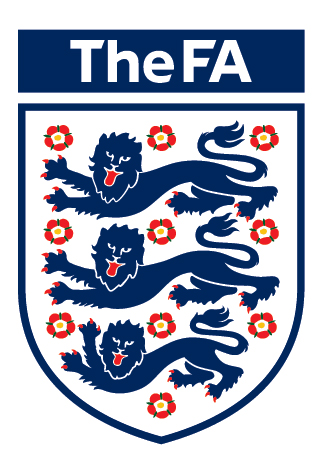 The FA Referee Assessment Document Level 6-5
Strengths and Developments Demonstrated during the Game:
Please remember that whilst this document is used primarily for an assessment purpose it is important that the Referee uses the content and Assessor debrief for their ongoing professional development.Name of Referee:Fixture:Date:Competition:Degree of Difficulty: (please tick)Degree of Difficulty: (please tick)Degree of Difficulty: (please tick)Degree of Difficulty: (please tick) Normal Normal Normal☐ Challenging☐ Challenging☐ Very Challenging☐ Very Challenging☐ Very Challenging☐ Very Challenging☐ Very Challenging
Summary of Misconduct:
Summary of Misconduct:
Summary of Misconduct:
Summary of Misconduct:
Summary of Misconduct:
Summary of Misconduct:
Summary of Misconduct:
Summary of Misconduct:
Summary of Misconduct:
Summary of Misconduct:
Summary of Misconduct:
Summary of Misconduct:
Summary of Misconduct:
Summary of Misconduct:Yellow Card/CautionYellow Card/CautionYellow Card/CautionRed Card/Send OffRed Card/Send OffRed Card/Send OffRed Card/Send OffRed Card/Send OffDismissal from Tech’ AreaDismissal from Tech’ AreaDismissal from Tech’ AreaDismissal from Tech’ AreaHome TeamHome TeamAway TeamAway Team
Summary of Referees Performance:
Summary of Referees Performance:
Summary of Referees Performance:
Summary of Referees Performance:
Summary of Referees Performance:
Summary of Referees Performance:
Summary of Referees Performance:
Summary of Referees Performance:
Summary of Referees Performance:
Summary of Referees Performance:
Summary of Referees Performance:
Summary of Referees Performance:
Summary of Referees Performance:
Performance Competencies: (please tick)
Performance Competencies: (please tick)
Performance Competencies: (please tick)
Performance Competencies: (please tick)
Performance Competencies: (please tick)
Performance Competencies: (please tick)
Performance Competencies: (please tick)
Performance Competencies: (please tick)
Performance Competencies: (please tick)
Performance Competencies: (please tick)
Performance Competencies: (please tick)
Performance Competencies: (please tick)
Performance Competencies: (please tick)Well Below StandardWell Below StandardWell Below StandardBelow StandardBelow StandardStandard ExpectedStandard ExpectedStandard ExpectedAbove StandardWell Above Standard1Application of LawApplication of Law☐☐☐☐☐☐☐☐☐☐2Match ControlMatch Control☐☐☐☐☐☐☐☐☐☐3Positioning & MovementPositioning & Movement☐☐☐☐☐☐☐☐☐☐4FitnessFitness☐☐☐☐☐☐☐☐☐☐5ManagementManagement☐☐☐☐☐☐☐☐☐☐6Alertness & AwarenessAlertness & Awareness☐☐☐☐☐☐☐☐☐☐Additional Comments:Additional Comments:Additional Comments:Additional Comments:Additional Comments:Additional Comments:Performance Indicator – Overall Match Performance: (please tick)Performance Indicator – Overall Match Performance: (please tick)Performance Indicator – Overall Match Performance: (please tick)Performance Indicator – Overall Match Performance: (please tick)Performance Indicator – Overall Match Performance: (please tick)Well Below StandardBelow 
StandardStandard ExpectedAbove 
StandardWell Above Standard☐☐☐☐☐Name of Assessor:Date: